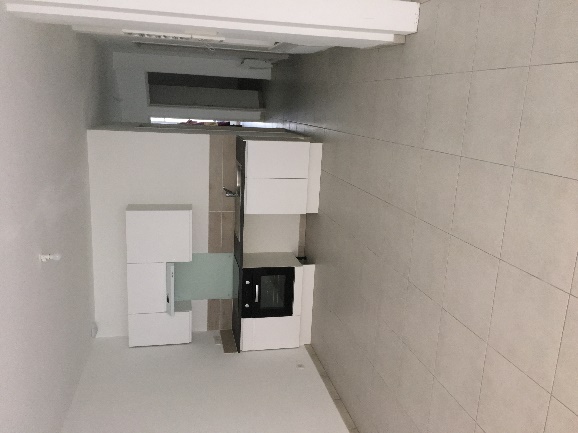 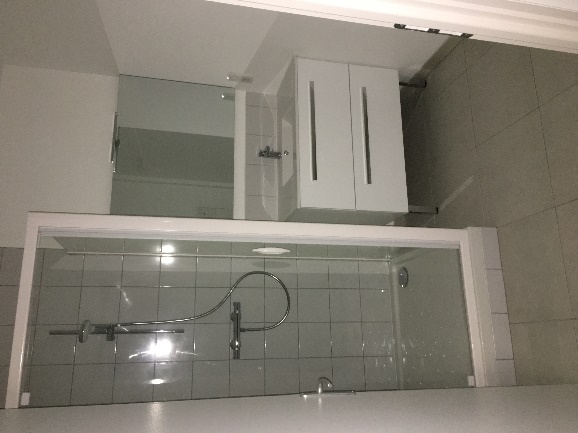 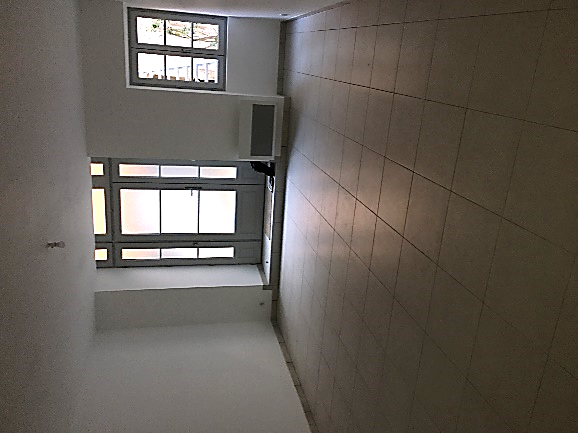 CHATELLERAULT APPARTEMENT TYPE 3 RDC – 67.35m²Appartement de type 3 situé en RDC d’un petit ensemble, dans le centre-ville. Entièrement rénové en 2019. Appartement comprenant entrée sur pièce principale avec coin cuisine aménagée et équipée (four, plaques, hotte), cellier, salle d’eau, WC, 2 chambres.Avec une place de parking privative.Logement conventionné APL, soumis à conditions de ressources.Loyer : 442.88 €Provisions sur charges : 18 € (pour ordures Ménagères et électricité des communs)Dépôt de garantie : 442.88 €Commissions de location : 200 €Logement libre mi-aout 2021Pour plus d’informations : 		www.solihaaisvienne.com 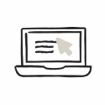 contact.aisvienne@soliha.fr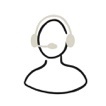 09 70 72 20 40 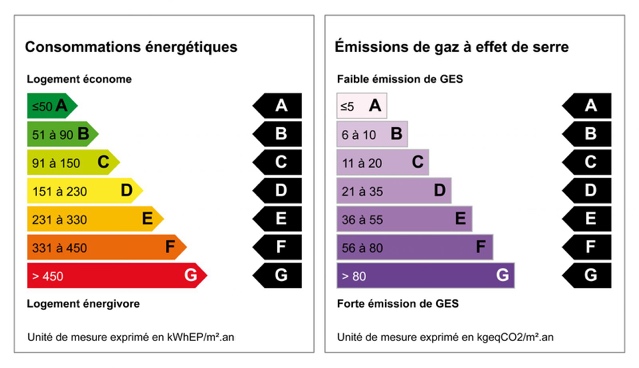 Consommations énergétiques : DPE ViergeÉmissions de gaz à effet de serre : DPE Vierge